Orientaciones para trabajo semanal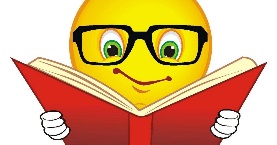 a distanciaProfesor/ a: Nataly Castro H Correo: Ncastro@mlbombal.cl. Teléfono: +56 97168169                    Profesor/ a: Nataly Castro H Correo: Ncastro@mlbombal.cl. Teléfono: +56 97168169                    Profesora Diferencial: Claudia CarrascoCorreo: Ccarrasco@mlbombal.clTeléfono: +56 977581017Profesora Diferencial: Claudia CarrascoCorreo: Ccarrasco@mlbombal.clTeléfono: +56 977581017Asignatura: Lenguaje Curso: 2° Básico  Curso: 2° Básico  Fecha: 27/07/2020Unidad: II Unidad Unidad: II Unidad Unidad: II Unidad Unidad: II Unidad Objetivo de la Clase: OA 05 – AO 08Objetivo de la Clase: OA 05 – AO 08Objetivo de la Clase: OA 05 – AO 08Objetivo de la Clase: OA 05 – AO 08Indicaciones para el trabajo del estudiante:Indicaciones para el trabajo del estudiante:Indicaciones para el trabajo del estudiante:Indicaciones para el trabajo del estudiante:Página 35: Lee nuevamente el poema “¿En dónde tejemos la ronda?” de la página 31 del texto. Responde las preguntas de forma oral. Página 36: Responde preguntas en el libro.Actividad complementaria: Representa el poema leído en un dibujo, el cual deberás presentar el día jueves 30 de julio a las 18°° hrs. vía Zoom.Página 35: Lee nuevamente el poema “¿En dónde tejemos la ronda?” de la página 31 del texto. Responde las preguntas de forma oral. Página 36: Responde preguntas en el libro.Actividad complementaria: Representa el poema leído en un dibujo, el cual deberás presentar el día jueves 30 de julio a las 18°° hrs. vía Zoom.Página 35: Lee nuevamente el poema “¿En dónde tejemos la ronda?” de la página 31 del texto. Responde las preguntas de forma oral. Página 36: Responde preguntas en el libro.Actividad complementaria: Representa el poema leído en un dibujo, el cual deberás presentar el día jueves 30 de julio a las 18°° hrs. vía Zoom.Página 35: Lee nuevamente el poema “¿En dónde tejemos la ronda?” de la página 31 del texto. Responde las preguntas de forma oral. Página 36: Responde preguntas en el libro.Actividad complementaria: Representa el poema leído en un dibujo, el cual deberás presentar el día jueves 30 de julio a las 18°° hrs. vía Zoom.